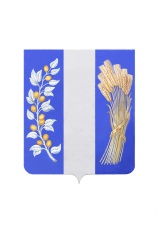 СОВЕТ ДЕПУТАТОВ МУНИЦИПАЛЬНОГО ОБРАЗОВАНИЯ«БИЧУРСКИЙ РАЙОН» РЕСПУБЛИКИ БУРЯТИЯБУРЯАД УЛАСАЙ «БЭШҮҮРЭЙ АЙМАГ» ГЭҺЭН НЮТАГАЙ ЗАСАГАЙ БАЙГУУЛАМЖЫН ҺУНГАМАЛНУУДАЙ ЗҮБЛЭЛ________________________________________________________________                  РЕШЕНИЕот «28» апреля 2023 г.                                                                              № 518О внесении изменений в решение Совета депутатов МО-СП «Малокуналейское» от 17.04.2014 № 24 «Об утверждении Генерального плана муниципального образования - сельское поселение «Малокуналейское» Бичурского района Республики Бурятия»На основании пункта 13 статьи 24 Градостроительного кодекса Российской Федерации, Федерального закона от 06.10.2003 № 131-ФЗ «Об общих принципах организации местного самоуправления в Российской Федерации», Устава МО «Бичурский район», Совет депутатов муниципального образования «Бичурский район» РБ решил:Внести в Генеральный план Муниципального образования - сельское поселение «Малокуналейское», утвержденный решением Совета депутатов МО-СП «Малокуналейское» от 17.04.2014 № 24 (в редакции решений: МКУ Совета депутатов МО «Бичурский район» от 23.10.2018 г № 22) изменения, согласно приложения № 1 к настоящему решению2. Настоящее решение вступает в силу с момента его опубликования в районной газете «Бичурский хлебороб» и обнародования на информационном стенде Администрация муниципального образования «Бичурский район» и на официальном сайте МО «Бичурский район» в сети интернет.      3. Контроль за исполнением настоящего решения возложить на Совет депутатов муниципального образования «Бичурский район».Председатель Совета депутатовМО «Бичурский район» РБ                                                              А.У. СлепнёвГлава МО «Бичурский район»                                                         В.В. Смолин